MEMOIRE DES HOMMES Ancêtre d’Amandine et d’Hugo mort au combat le 4 août 1918 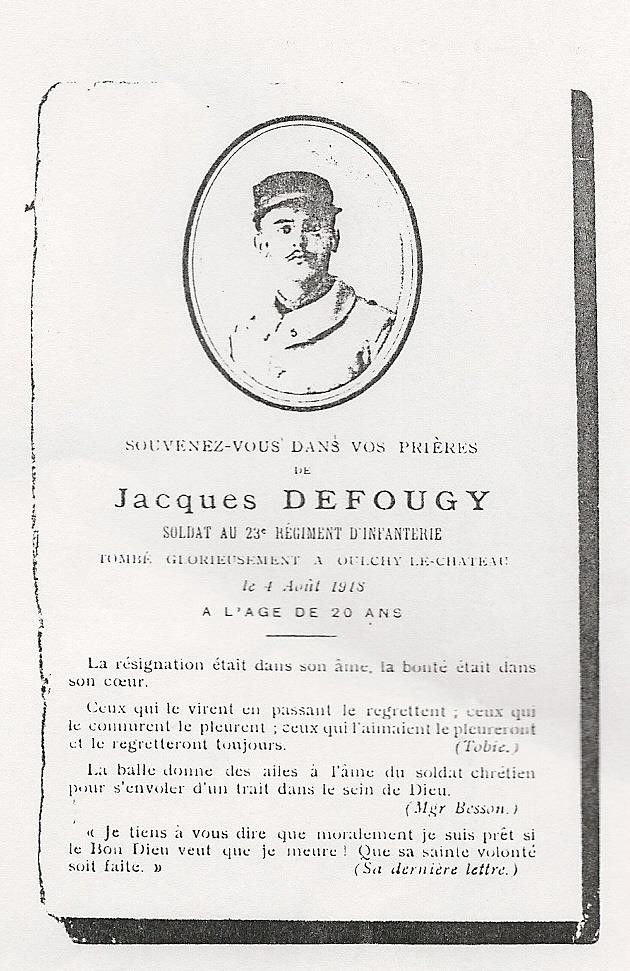 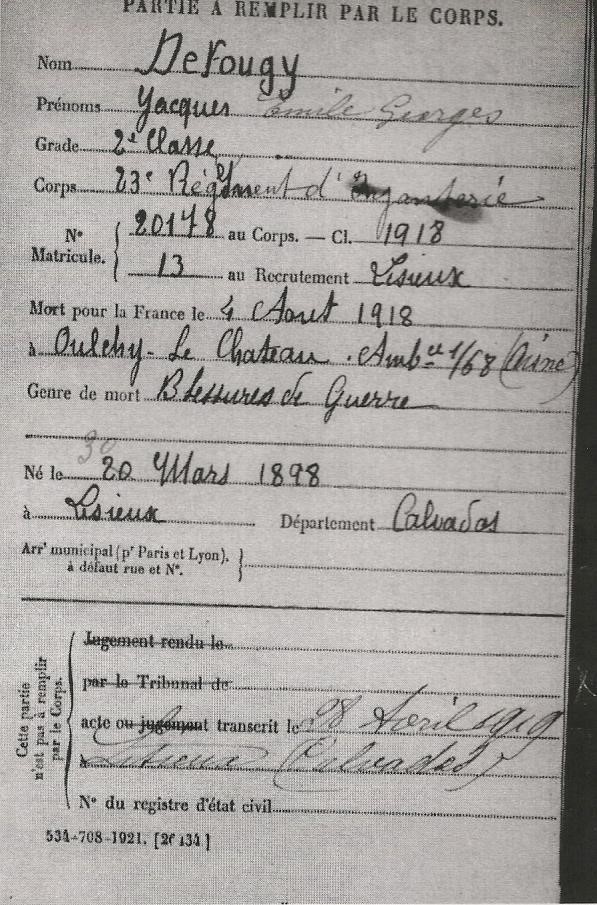 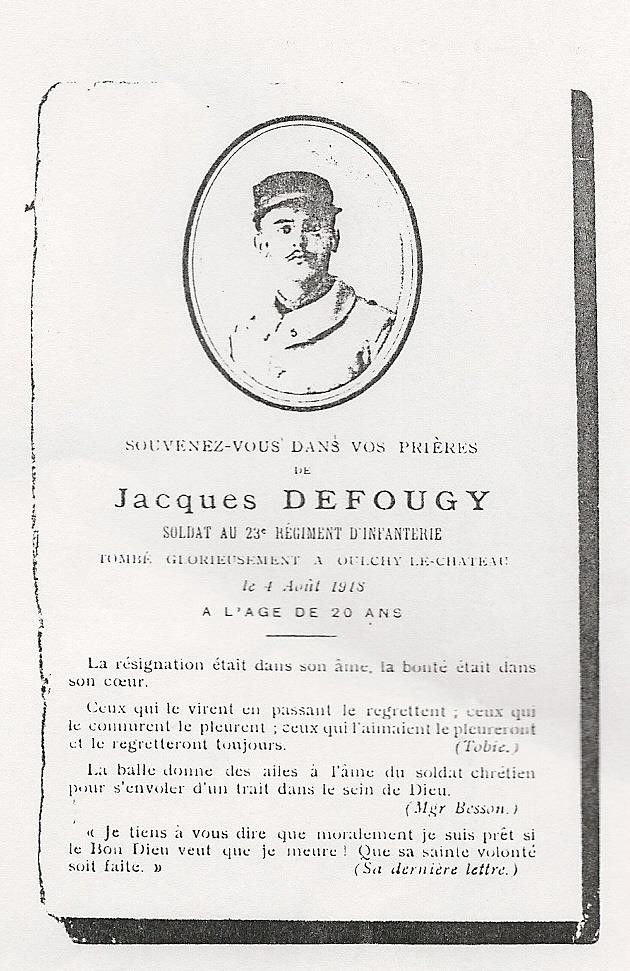 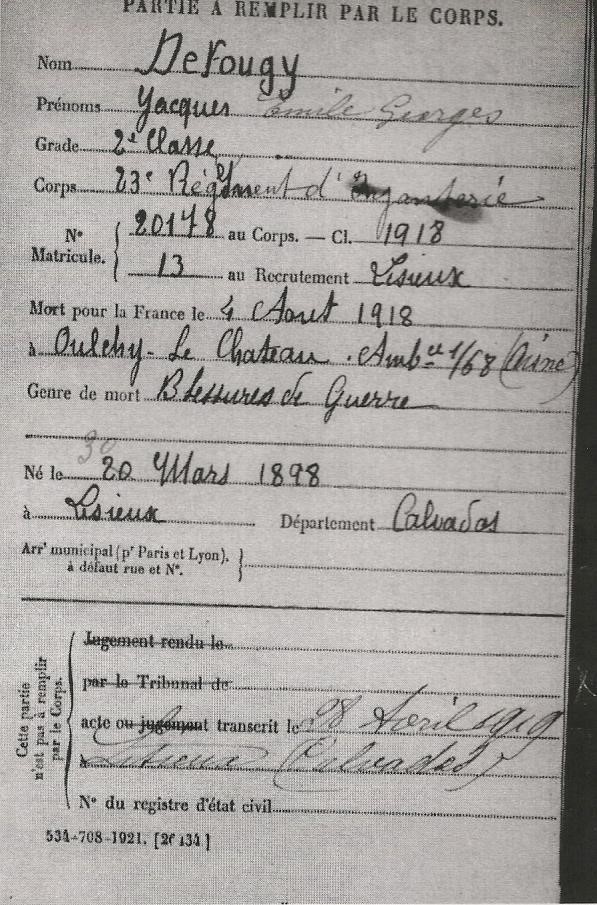 Arrière-arrière-grand-père de Victoire Marcel, soldat durant la première guerre mondiale 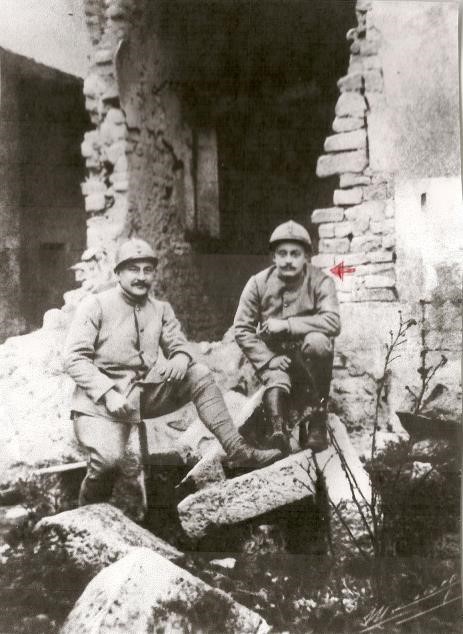 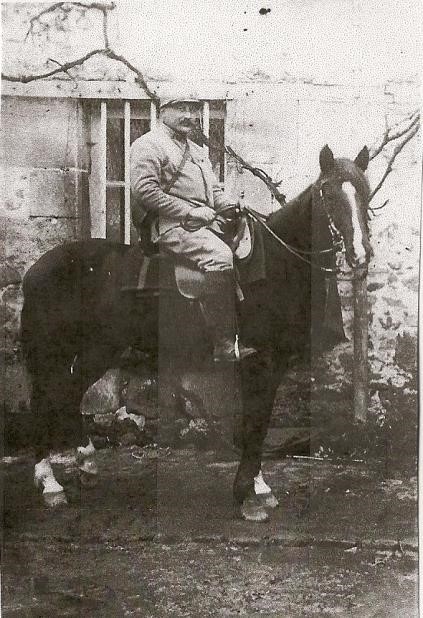 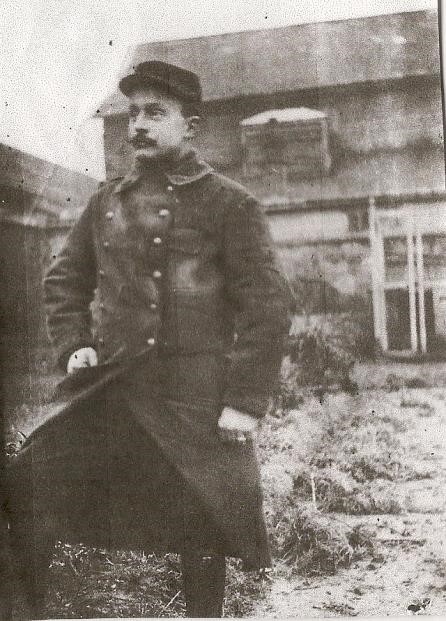 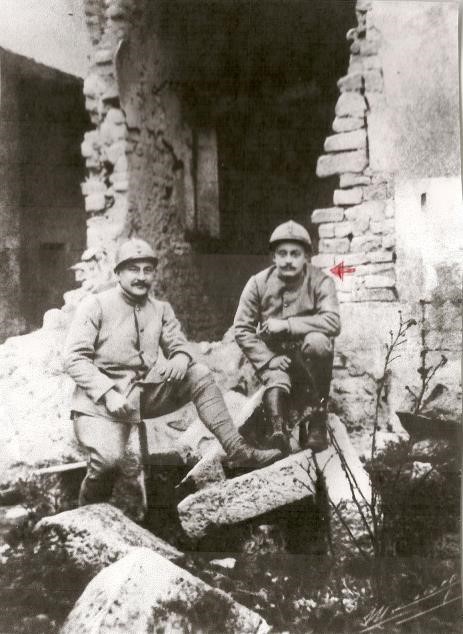 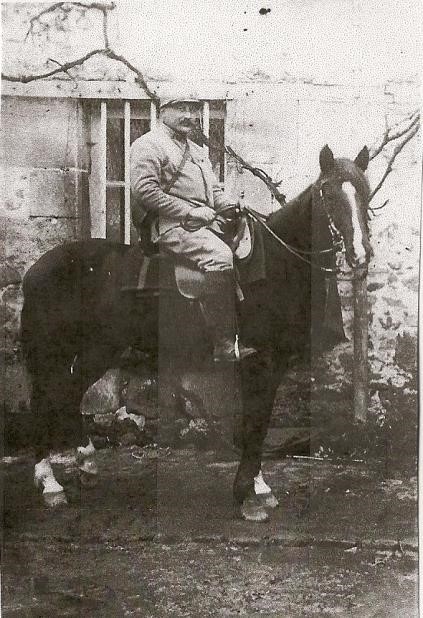 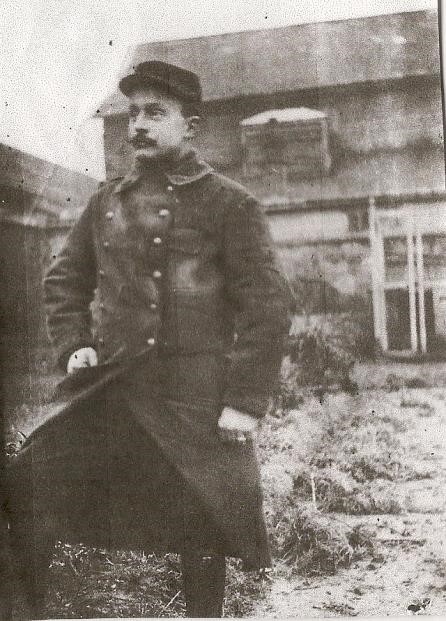 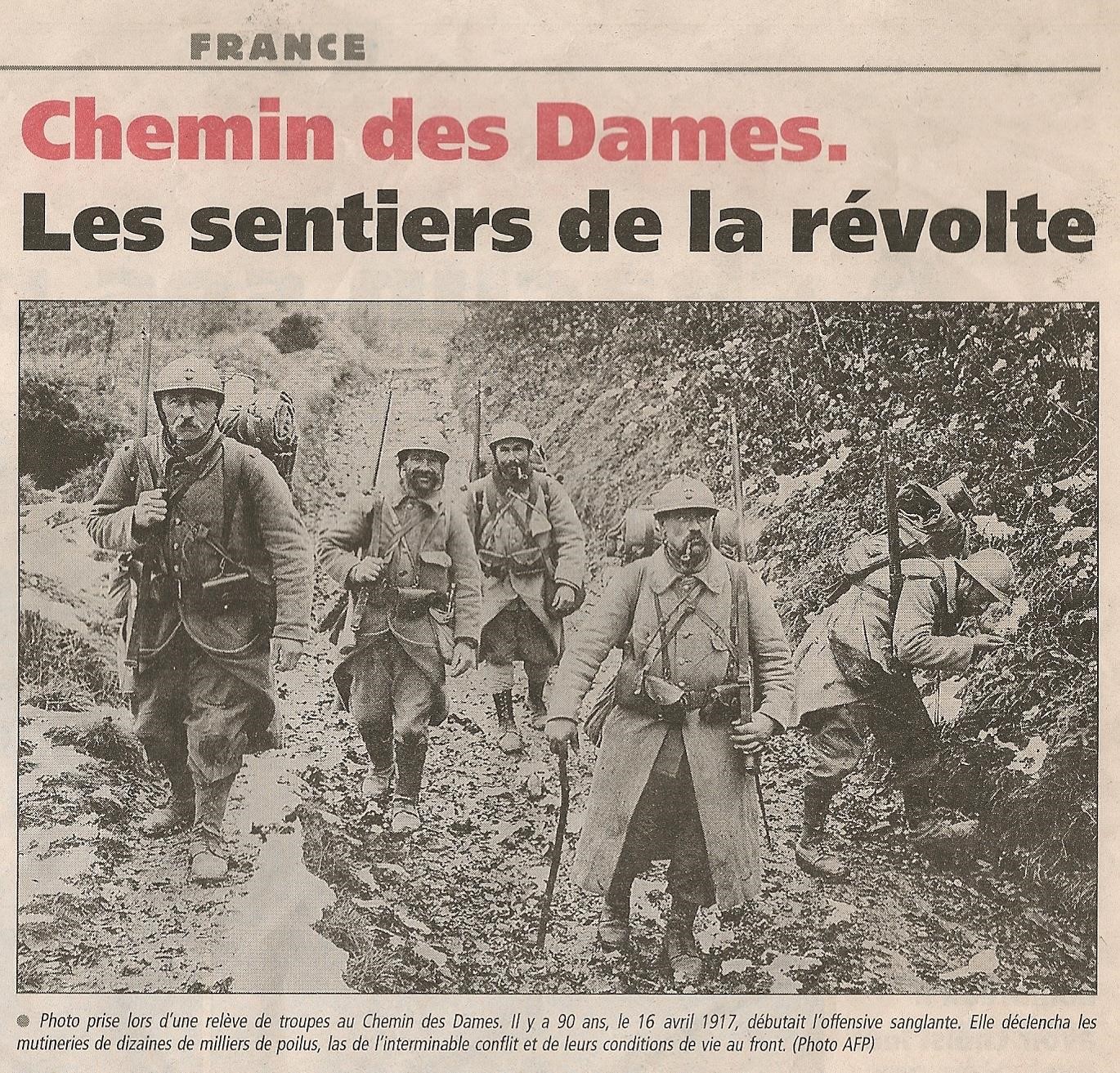 